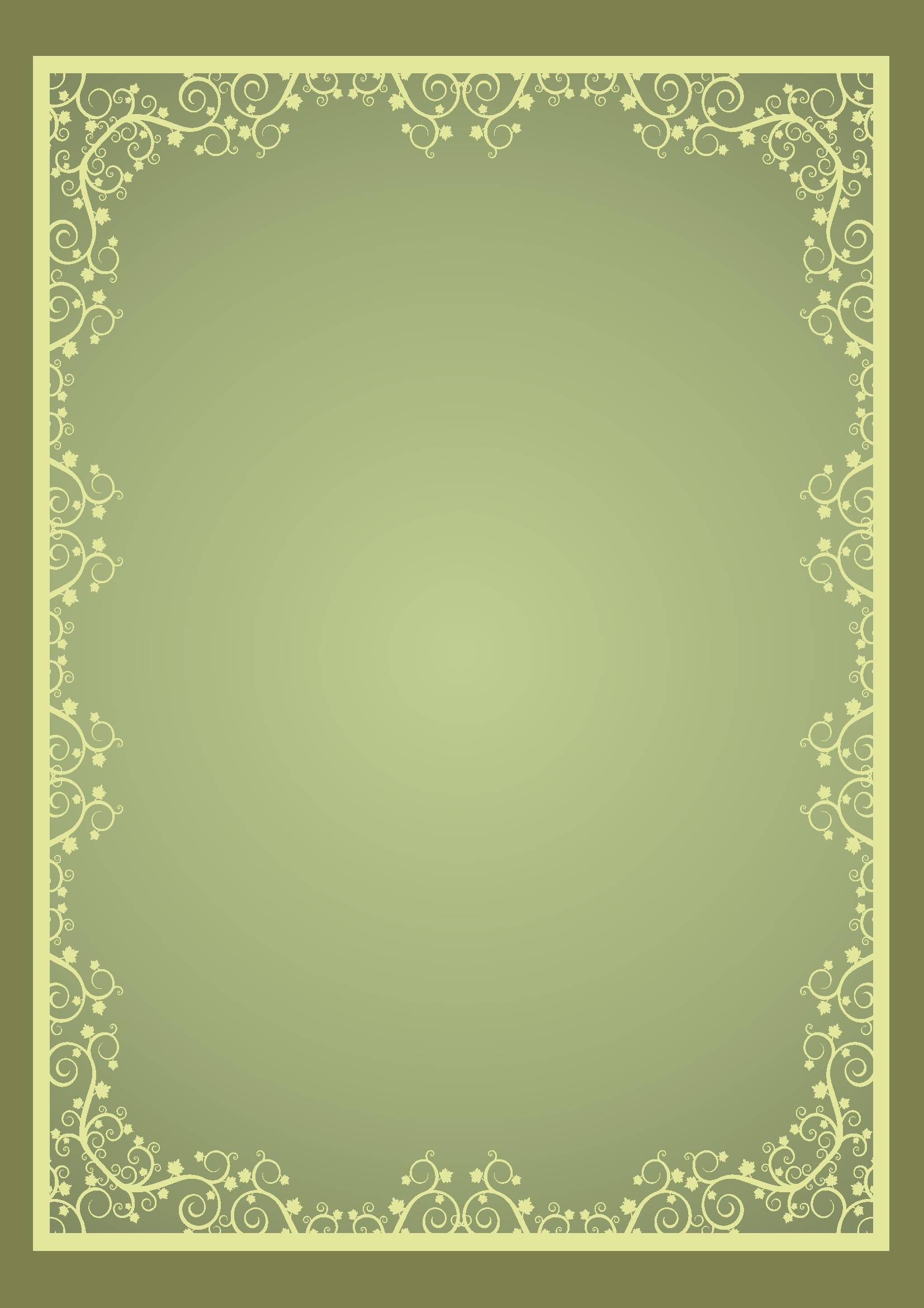 работниковсистемы образованияКашинского районаТверской области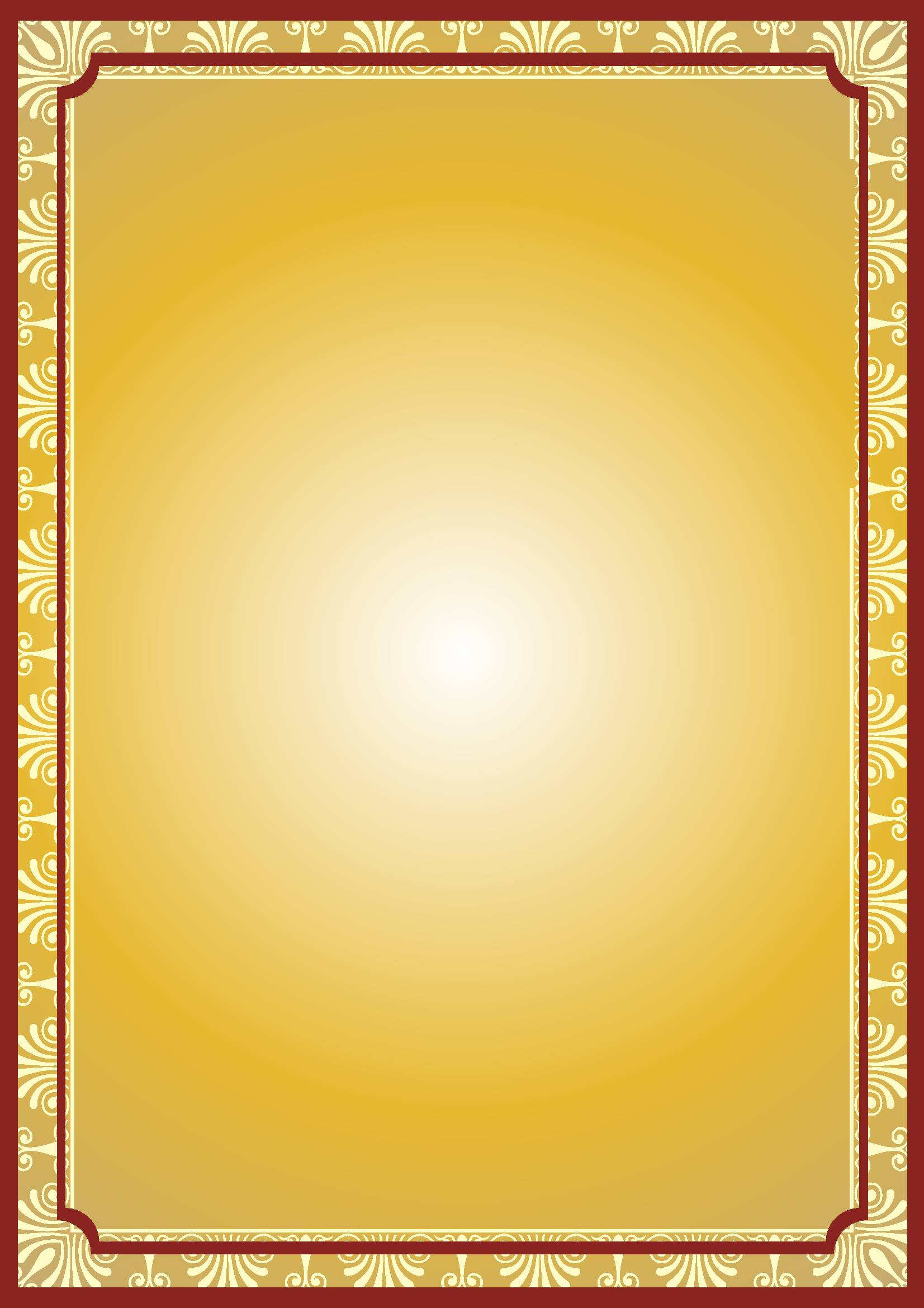 Свидетельство №6о внесении в Книгу Почёта системы образования Кашинского района Тверской областиУважаемая Зубкова Ольга Ниловна!Решением Коллегии отдела образования от 27 марта 2017 года за личный вклад в развитие образования  Ваше имя внесено в Книгу Почёта системы образования Кашинского район. Ваши заслуги перед городом и районом- пример для подражания подрастающему поколению.Заведующий отделом образования администрации               Кашинского района:                     (Ю. В. Давыдова)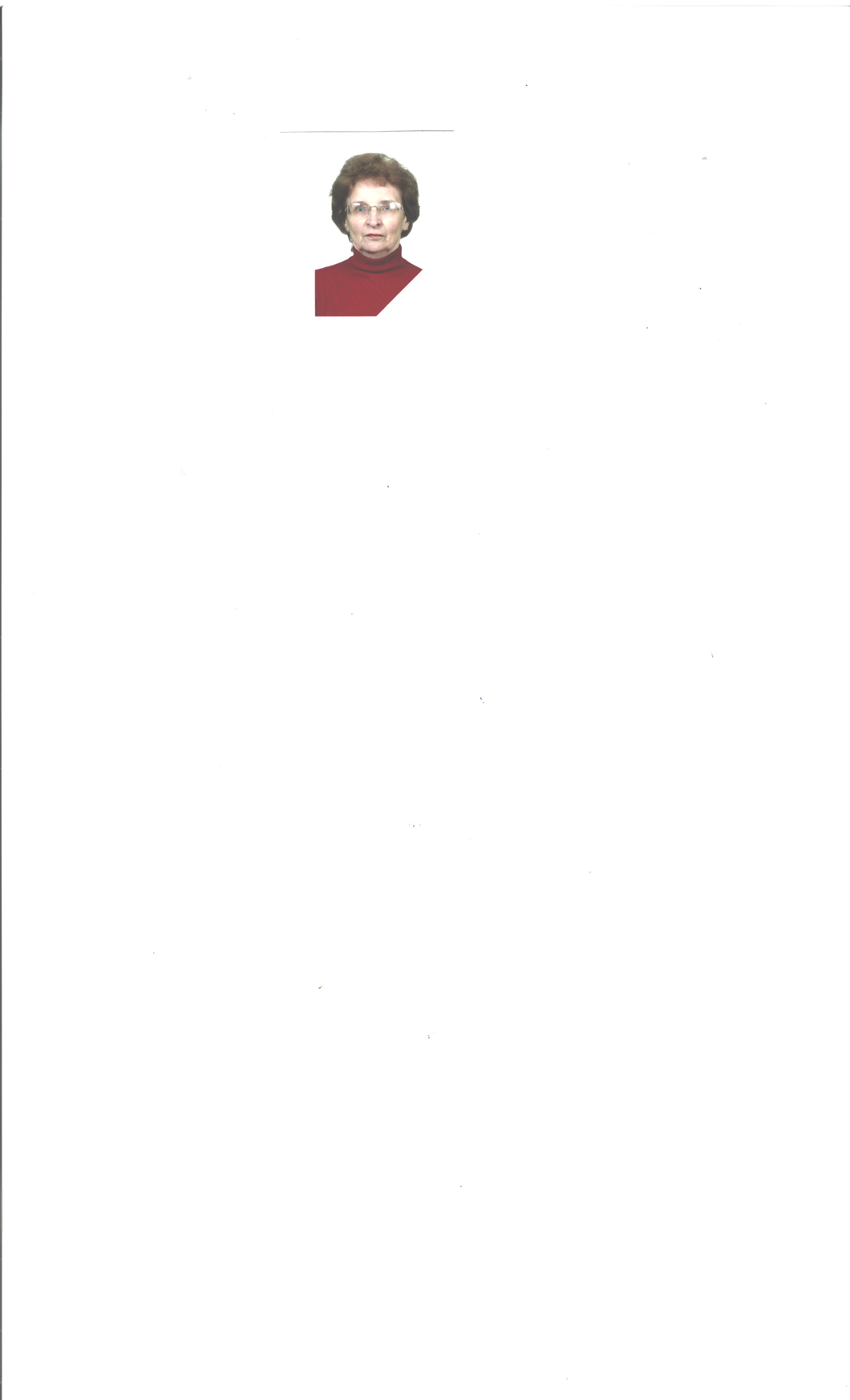 Зубкова  ОльгаНиловна
Родилась 28 июля 1941 года в деревне Зыковщина Демьянского района Новгородской области.После окончания Торжокского педагогического училища в августе 1961 года назначена на должность заведующей Старской начальной школой Фировского РОНО. В апреле 1963 года переведена учителем начальных классов в Рождественскую школу Вышневолоцкого района . С 1966 года назначена на должность воспитателя в детский сад №2. В 1970 году поступила на работу воспитателем в детский сад № 9 «Снежинка». В 1986 году Приказом по Калининскому ОБЛОНО присвоено звание воспитатель – методист. С 1987 года переведена на должность старшего воспитателя детского сада №9 «Снежинка». В 2011 году принята на должность старшего воспитателя в МБДОУ Детский сад №3. В 1984 году объявлена благодарность за образцовую подготовку, организацию и проведение районного семинара для воспитателей детских садов города и района.С  1990 года руководила районным методическим объединением для воспитателей групп раннего возраста и воспитателей младших групп.Ольга Ниловна была членом жюри муниципальных конкурсов и членом комиссии по аттестации детских садов. Вела активную работу по наставничеству молодых педагогов.В 2001 году за многолетний и добросовестный труд и достигнутые успехи по обучению и воспитанию детей дошкольного возраста награждена ПОЧЕТНОЙ ГРАМОТОЙ МИНИСТЕРСТВА ОБРАЗОВАНИЯ РОССИЙСКОЙ ФЕДЕРАЦИИ.В  2010 году объявлена благодарность за многолетний плодотворный труд и личный вклад в дело развития образования Кашинского района. 